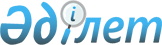 Об утверждении регламентов государственных услуг в сфере дошкольного и среднего образования
					
			Утративший силу
			
			
		
					Постановление акимата Мангистауской области от 08 декабря 2014 года № 301. Зарегистрировано Департаментом юстиции Мангистауской области от 09 января 2015 года № 2578. Утратило силу постановлением акимата Мангистауской области от 23 мая 2016 года № 146      Сноска. Утратило силу постановлением акимата Мангистауской области от 23.05.2016 № 146.

      Примечание РЦПИ.

      В тексте документа сохранена пунктуация и орфография оригинала.

       В соответствии с Законом Республики Казахстан от 15 апреля 2013 года "О государственных услугах" акимат области ПОСТАНОВЛЯЕТ:

      1. Утвердить прилагаемые:

      1) Утратило силу постановлением акимата Мангистауской области от 31.07.2015 № 231(вводится в действие по истечении десяти календарных дней со дня его первого официального опубликования).

      2) Утратило силу постановлением акимата Мангистауской области от 04.11.2015 № 339(вводится в действие по истечении десяти календарных дней со дня его первого официального опубликования).

      3) Утратило силу постановлением акимата Мангистауской области от 04.11.2015 № 339(вводится в действие по истечении десяти календарных дней со дня его первого официального опубликования).

      4) Утратило силу постановлением акимата Мангистауской области от 12.08.2015 № 242(вводится в действие по истечении десяти календарных дней после дня его первого официального опубликования).

      5) Утратило силу постановлением акимата Мангистауской области от 12.08.2015 № 242(вводится в действие по истечении десяти календарных дней после дня его первого официального опубликования).

      6) Утратило силу постановлением акимата Мангистауской области от 12.08.2015 № 242(вводится в действие по истечении десяти календарных дней после дня его первого официального опубликования).

      7) Утратило силу постановлением акимата Мангистауской области от 31.07.2015 № 231(вводится в действие по истечении десяти календарных дней со дня его первого официального опубликования).

      8)Утратило силу постановлением акимата Мангистауской области от 04.11.2015 № 339(вводится в действие по истечении десяти календарных дней со дня его первого официального опубликования).

      9) Утратило силу постановлением акимата Мангистауской области от 12.08.2015 № 242(вводится в действие по истечении десяти календарных дней после дня его первого официального опубликования).

      10) Утратило силу постановлением акимата Мангистауской области от 12.08.2015 № 242(вводится в действие по истечении десяти календарных дней после дня его первого официального опубликования).

      11) Утратило силу постановлением акимата Мангистауской области от 28.10.2015 № 334(вводится в действие по истечении десяти календарных дней после дня его первого официального опубликования).

      12) Утратило силу постановлением акимата Мангистауской области от 28.10.2015 № 332(вводится в действие по истечении десяти календарных дней после дня его первого официального опубликования).

      Сноска. Пункт 1 с изменениями, внесенными постановлениями акимата Мангистауской области от 31.07.2015 № 231(вводится в действие по истечении десяти календарных дней со дня его первого официального опубликования); от 12.08.2015 № 242(вводится в действие по истечении десяти календарных дней после дня его первого официального опубликования); от 28.10.2015 № 334(вводится в действие по истечении десяти календарных дней после дня его первого официального опубликования); от 28.10.2015 № 332(вводится в действие по истечении десяти календарных дней после дня его первого официального опубликования).; от 04.11.2015 № 339(вводится в действие по истечении десяти календарных дней со дня его первого официального опубликования).

       2. Государственному учреждению "Управление образования Мангистауской области" (Жумашева Д.Н.) обеспечить официальное опубликование данного постановления в информационно-правовой системе "Әділет" и в средствах массовой информации, размещение на интернет-ресурсе акимата Мангистауской области.

      3. Контроль за исполнением настоящего постановления возложить на заместителя акима области Нургазиеву Б.Г.

      4. Настоящее постановление вступает в силу со дня государственной регистрации в органах юстиции и вводится в действие по истечении десяти календарных дней после дня его первого официального опубликования.



      "СОГЛАСОВАНО" 

      руководитель государственного учреждения 

      "Управление образования 

      Мангистауской области" 

      Жумашева Д.Н. 

      08 декабря 2014 год

 Регламент государственной услуги
"Постановка на очередь детей дошкольного возраста (до 7 лет) для направления в детские дошкольные организации"      Сноска. Регламент утратил силу постановлением акимата Мангистауской области от 31.07.2015 № 231(вводится в действие по истечении десяти календарных дней со дня его первого официального опубликования).

 Регламент государственной услуги
"Прием документов и зачисление в организации дополнительного образования для детей по предоставлению им дополнительного образования"      Сноска. Регламент утратил силу постановлением акимата Мангистауской области от 28.10.2015 № 334(вводится в действие по истечении десяти календарных дней после дня его первого официального опубликования).

 Регламент государственной услуги "Прием документов и зачисление детей в дошкольные организации образования"      Сноска. Регламент утратил силу постановлением акимата Мангистауской области от 31.07.2015 № 231(вводится в действие по истечении десяти календарных дней со дня его первого официального опубликования).

 Регламент государственной услуги "Выдача дубликатов документов об основном среднем, общем среднем образовании"      Сноска. Регламент утратил силу постановлением акимата Мангистауской области от 04.11.2015 № 339(вводится в действие по истечении десяти календарных дней со дня его первого официального опубликования).

 Регламент государственной услуги "Прием документов и выдача направлений на предоставление отдыха детям из малообеспеченных семей в загородных и пришкольных лагерях"      Сноска. Регламент утратил силу постановлением акимата Мангистауской области от 28.10.2015 № 332(вводится в действие по истечении десяти календарных дней после дня его первого официального опубликования).

 Регламент государственной услуги "Прием документов для организации индивидуального бесплатного обучения на дому детей, которые по состоянию здоровья в течение длительного времени не могут посещать организации начального, основного среднего, общего среднего образования"      Сноска. Регламент утратил силу постановлением акимата Мангистауской области от 12.08.2015 № 242(вводится в действие по истечении десяти календарных дней после дня его первого официального опубликования).

 Регламент государственной услуги "Обследование и оказание психолого-медико-педагогической консультативной помощи детям с ограниченными возможностями"      Сноска. Регламент утратил силу постановлением акимата Мангистауской области от 12.08.2015 № 242(вводится в действие по истечении десяти календарных дней после дня его первого официального опубликования).

 Регламент государственной услуги "Оказание консультативной помощи семьям, воспитывающим детей с ограниченными возможностями"      Сноска. Регламент утратил силу постановлением акимата Мангистауской области от 12.08.2015 № 242(вводится в действие по истечении десяти календарных дней после дня его первого официального опубликования).

 Регламент государственной услуги "Прием документов и зачисление в организации образования, независимо от ведомственной подчиненности, для обучения по общеобразовательным программам начального, основного среднего, общего среднего образования"      Сноска. Регламент утратил силу постановлением акимата Мангистауской области от 04.11.2015 № 339(вводится в действие по истечении десяти календарных дней со дня его первого официального опубликования).

 Регламент государственной услуги "Прием документов и зачисление в специальные организации образования детей с ограниченными возможностями для обучения по специальным общеобразовательным учебным программам"      Сноска. Регламент утратил силу постановлением акимата Мангистауской области от 12.08.2015 № 242(вводится в действие по истечении десяти календарных дней после дня его первого официального опубликования).

 Регламент государственной услуги "Реабилитация и социальная адаптация детей и подростков с проблемами в развитии"      Сноска. Регламент утратил силу постановлением акимата Мангистауской области от 12.08.2015 № 242(вводится в действие по истечении десяти календарных дней после дня его первого официального опубликования).

 Регламент государственной услуги "Выдача разрешения на обучение в форме экстерната в организациях основного среднего, общего среднего образования"      Сноска. Регламент утратил силу постановлением акимата Мангистауской области от 04.11.2015 № 339(вводится в действие по истечении десяти календарных дней со дня его первого официального опубликования).


					© 2012. РГП на ПХВ «Институт законодательства и правовой информации Республики Казахстан» Министерства юстиции Республики Казахстан
				
      Аким области

А. Айдарбаев
Утвержден постановлением
акимата Мангистауской области
от 08 декабря 2014 года № 301 Утвержден постановлением
акимата Мангистауской области
от 08 декабря 2014 года № 301Утвержден постановлением
акимата Мангистауской области
от 08 декабря 2014 года № 301 Утвержден постановлением
акимата Мангистауской области
от 08 декабря 2014 года № 301 Утвержден постановлением
акимата Мангистауской области
от 08 декабря 2014 года № 301 Утвержден постановлением
акимата Мангистауской области
от 08екабря 2014 года № 301 Утвержден постановлением
акимата Мангистауской области
от 08 декабря 2014 года № 301 Утвержден постановлением
акимата Мангистауской области
от 08 декабря 2014 года № 301 Утвержден постановлением
акимата Мангистауской области
от 08 декабря 2014 года № 301 Утвержден постановлением
акимата Мангистауской области
от 08 декабря 2014 года № 301 Утвержден постановлением
акимата Мангистауской области
от 09 декабря 2014 года № 301 Утвержден постановлением
акимата Мангистауской области
от 08 декабря 2014 года № 301